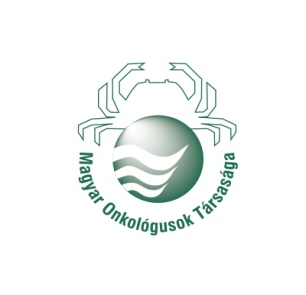 Magyar Onkológusok Társasága Szakdolgozói Szekció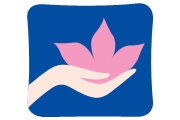 VII. Vándorgyűlés és Szakkiállítás2020. december 10-12.ZalakarosJelentkezési lapOn-line regisztráció: http://conn2000.com/motvandorgyulesNév………………………………………………………………………………………………………………………………………………………………………………………………………Beosztás………………………………………………………………………………………………………………………………………………………………………………………………Munkahely……………………………………………………………………………………………………………………………………………………………………………………………Munkahelyi cím……………………………………………………………………………………………………………………………………………………………………………………Értesítési cím ………………………………………………………………………………………………………………………………………………………………………………………Telefon/Fax …………………………………………………………………………………………………………………………………………………………………………………………E-mail (kötelező!)………………………………………………………………………………………………………………………………………………………………………………A továbbképző pont miatt szükséges adatok – Pontigazolás kiállításához minden adat megadása szükséges!Leánykori neve……………………………………………………………………………………………………………………………………………………………………………………Anyja neve…………………………………………………………………………………………………………………………………………………………………………………………Működési nyilvántartási száma……………………………………………………………………………………………………………………………………………………………Szakmacsoport (pl. Felnőtt ápolás és gondozás)………………………………………………………………………………………………………………………………Szakképesítés (Szakmacsoporton belüli)……………………………………………………………………………………………………………………………………………Születési hely, idő………………………………………………………………………………………………………………………………………………………………………………A konferencián részt veszek □			Előadást tartok □			Posztert mutatok be □(A megfelelőt kérjük megjelölni.)Előadás/Poszter jelentkezés határideje:	2020. október 10.Az előadás / poszter címe……………………………………………………………………………………………………………………………………………………………………Szerző(k) neve(i)…………………………………………………………………………………………………………………………………………………………………………………Beleegyező nyilatkozatAlulírott……………………………………………………………………………hozzájárulok , hogy a MOT Szakdolgozói Szekció VII.  Vándorgyűlésre készített előadás, poszter összefoglalót a konferencia szervezőbizottsága a konferencia programfüzetében megjelentesse.Konferencia jelentkezési határidő:		2020. november 10.Részvételi díj fizetési határidő:			2020. november 30.Figyelem! Egyszerűbben és gyorsabban regisztrálhat on-line: http://conn2000.com/motvandorgyules Részvételi díjak: 	(kérjük jelölje be a megfelelő részvételi díjat)A részvételi díj tartalma:	- regisztráció, részvétel a tudományos programokon és a szakmai kiállításon, szervezési költségek- konferencia táska és a konferencia kiadványai, jegyzettömb, toll- konferencia étkezés, mely nem haladja meg a 8.050,-Ft/nap értéket							MOT tagoknak		nem MOT tagoknak1.  	2020. december 10-12.	 			43.000,-Ft / fő 	□	47.000,-Ft / fő 	□2.  	2020. december 10-11.	 			38.000,-Ft / fő 	□	41.000,-Ft / fő 	□3.  	2020. december 11-12.				35.000,-Ft / fő 	□	38.000,-Ft / fő 	□4. 	2020. december 11.				30.000,-Ft / fő 	□	32.500,-Ft / fő 	□5. 	2020. december 10. vagy 12.			23.500,-Ft / fő 	□	25.500,-Ft / fő 	□Diák és nyugdíjas résztvevők számára a fenti részvételi díjakat 10% kedvezménnyel biztosítjuk.A részvételi díj költségviselő neve………………………………………………………………………………………………………………………………………………Postacím………………………………………………………………………………………………………………………………………………………………………………………………Számlázási cím……………………………………………………………………………………………………………………………………………………………………………………Telefon/Fax …………………………………………………………………………………………………………………………………………………………………………………………E-mail (kötelező!)………………………………………………………………………………………………………………………………………………………………………………Kapcsolattartó (kötelező!)…………………………………………………………………………………………………………………………………………………………………Számlaszám:		Connections2000 Kft. – CIB Bank Budapest (HU29)10700419-26803504-51100005Szállásfoglalás határideje:	2020. november 10.		Szállásdíj fizetési határidő:	2020. nov. 30.Szálláslehetőségek:	Hotel Karos Spa **** 			Egyágyas szobában			19.150,-Ft / fő / éj			Kétágyas szobában			12.900,-Ft / fő / éj			Háromágyas szobában			10.700,-Ft / fő / éjSZOBÁK KORLÁTOZOTT SZÁMBAN – ÉRKEZÉSI SORRENDBEN FOGLALHATÓK!A szállásárak tartalma: büféreggeli, wifi használat, parkolás a hátsó parkolóban, áfa.  Hotel Napfény *** (pár perc séta a helyszíntől)			Hotel Forrás *** (pár perc séta a helyszíntől)Egyágyas szobában	9.500,-Ft / fő / éj			Egyágyas szobában	13.900,-Ft / fő / éjKétágyas szobában	9.500,-Ft / fő / éj			Kétágyas szobában	9.600,-Ft / fő / éjHáromágyas szobában 	9.500,-Ft / fő / éj			Háromágyas szobában	9.600,-Ft / fő / éjA szállásárak tartalmazzák a büféreggelit és az áfa-t.		A szállásárak tartalmazzák a büféreggelit és az áfa-t.Szállást kérek		□	(az igényelt szállodát, szobatípust és éjszakák számát kérjük bejelölni)Hotel Karos Spa**** 	□			Hotel Napfény***	□		Hotel Forrás***	□Egyágyas szoba 	□		Kétágyas szoba  	□	szobatárs:	………………………………………………………………………………………………………………………Háromágyas szoba 	□	szobatársak:	1. …………………………………………………	2.  ………………………………………………………Éjszakák száma:		2020. december 10-12. / 2 éj 	□				2020. december 10-11. / 1 éj 	□				2020. december 11-12. / 1 éj 	□Egyéb igény:………………………………………………………………………………………………………………………………………………………………………………………A szállásdíj költségviselő neve……………………………………………………………………………………………………………………………………………………Postacím………………………………………………………………………………………………………………………………………………………………………………………………Számlázási cím……………………………………………………………………………………………………………………………………………………………………………………Telefon/Fax …………………………………………………………………………………………………………………………………………………………………………………………E-mail (kötelező!)………………………………………………………………………………………………………………………………………………………………………………Kapcsolattartó (kötelező!)…………………………………………………………………………………………………………………………………………………………………Transzfer:	A konferencia első és utolsó napján Budapest – Zalakaros / Zalakaros – Budapest között külön buszos transzfert szervezünk. Transzfer igényét kérjük, itt jelölje meg:                                      	Budapest - Zalakaros					□    7.500,-Ft / fő	Zalakaros - Budapest					□    7.500,-Ft / főTranszfer jelentkezési és fizetési határidő:					2020. november 30.A transzfer pontos indulási időpontjáról és helyéről a jelentkezőket külön értesítjük.                   A transzferdíj költségviselő neve…………………………………………………………………………………………………………………………………………………Postacím………………………………………………………………………………………………………………………………………………………………………………………………Számlázási cím……………………………………………………………………………………………………………………………………………………………………………………Telefon/Fax …………………………………………………………………………………………………………………………………………………………………………………………E-mail (kötelező!)………………………………………………………………………………………………………………………………………………………………………………Kapcsolattartó (kötelező!)…………………………………………………………………………………………………………………………………………………………………Tudomásul veszem, hogy a részvételi díj, a szállás és transzfer díj a rendezvényt megelőzően a megadott határidőig átutalással fizetendő. A konferencia regisztráció és a szállásfoglalás csak a befizetések megérkezése után tekinthető visszaigazoltnak. Amennyiben a regisztrációs és szállásdíj fizetése nem történik meg a megadott határidőig, abban az esetben a regisztráció törlésre kerül, és szállást sem áll módunkban biztosítani.Tájékoztatjuk, hogy a regisztrációt követően e-mail címe bekerül adatbázisunkba, így a jövőben értesíteni tudjuk az Ön számára releváns rendezvényeinkről. Amennyiben nem kíván ilyen jellegű e-mailt kapni, kérjük, jelezze felénk!Dátum: 2020.…………………………………………………………………		Aláírás:…………………………………………………………………………	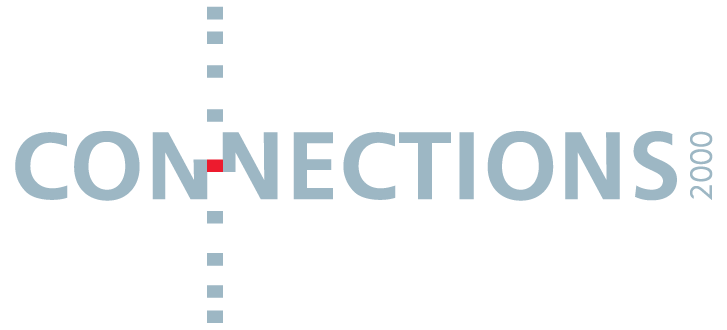 Kérjük, a jelentkezési lapját az alábbi elérhetőségre küldje vissza:   Connections2000 Kft. H-1016 Budapest, Hegyalja út 18. Tel: +361/209-0380, Fax: +361/209-9334; E-mail: info@conn2000.hu 